Planning for Possibilities  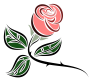 What do you absolutely love to do?  What are you really good at?  Let's gather those talents to serve Omega State DKG!  Think about each sister in your chapter.  What talents can she share too?  Beside each State Committee, list your own name and the names of your sisters who can possibly serve on each committee.  We'll contact sisters to see where each can enjoy sharing her talents to strengthen Omega State.Communications and Publications CommitteeBylaws and Standing Rules CommitteeExpansion CommitteeFinance Committee   Leadership Development CommitteeMembership Committee   Nominations CommitteePersonnel CommitteeChapter Strengthening CommitteeEducational Excellence Committee   Early and Career Educators CommitteeEducational Law and Policy CommitteePersonal and Professional Pride CommitteeCommunity and World Connections CommitteeMusic, Arts, and Humanities Education CommitteeScholarships CommitteeWorld Fellowship Committee    Omega State Award CommitteeStar Chapter Award CommitteeU. S. Forum CommitteeCommittee Asset Assessment Questions Jot down a highlight or celebration from your committee during this biennium.Describe other teams where you have passion and interest.On the front of this sheet, list recommendations for new committee/team members in the coming biennium.List members of your chapter that show interest and potential to serve on an Omega State team.Discuss needs you see in the new structural plan.  Do you see each box as an action, a person, or a group?Explain what else is needed for success in your committee.As you brainstorm, fill in the sections of your Committee Report.